ČRKA C  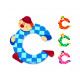 POZDRAVLJENI, DRAGI ŠOLARJI IN ŠOLARKE!DANES BOMO UTRDILI ČRKO C.BERI PRI ZNAKU, IKONI ZVEZDICA.PREPIŠI V ZVEZEK. UTRDI BRANJE ŠE PRI PERESU, LAHKO SE LOTIŠ TUDI 1T .DODATNE NALOGE PA TI POŠILJAM, ČE TI GRE RES HITRO IN ŽELIŠ DELATI ŠE MALO VEČ. BESEDE PREPIŠI V TVEZEK IN NARIŠI. ČE KATERE ŠE NE POZNAŠ, BO NAJBOLJE, DA VPRAŠAŠ KOGA V DRUŽINI. TAKO NE BOŠ SPOZNAL LE NOVE ČRKE, PAČ PA TUDI NOVO BESEDO. NE POZABI, DA NA KONCU POVEDI STOJI PIKA   .  ALI KLICAJ   !   CEV
CEKIN
CERKEV
CESTA
CIGAN
CITRE
COPATI
CVETLICE
CULA
CIPRESA
CITRONALAHKO NAPIŠEŠ KAK STAVEK, KI VSEBUJE ENO ALI VEČ BESED NHKRATI.  PREMERI :               CIGAN PRELEPO IGRA NA CITRE.                     OB CESTI STOJI CERKEV.                     KOLIKO CVETIC ŽE RASTE NA TRAVNIKU!LAHKO PA TE POVEDI PREPIŠEŠ , PREBEREŠ IN NARIŠEŠ!ŠE ENA ZELO ZANIMIVA NALOGA  https://uciteljska.net/kvizi/HotPot/C/C.htm  NE POZABI PRI VSAKI BESEDI KLIKNITI NA PUŠČICO!!!! ;)ZDAJ SEM TE ZASULA Z DELOM, A NAREDI LE NEKAJ NALOGIC, TUDI IZBIRATI NEKAJ JE UMETNOST, KI SE JE VSAK DAN UČIMO .ŽELIM TI LEP, VESEL DAN. IZBERI NASMEH IN DOBRO VOLJO !UČITELJICA 